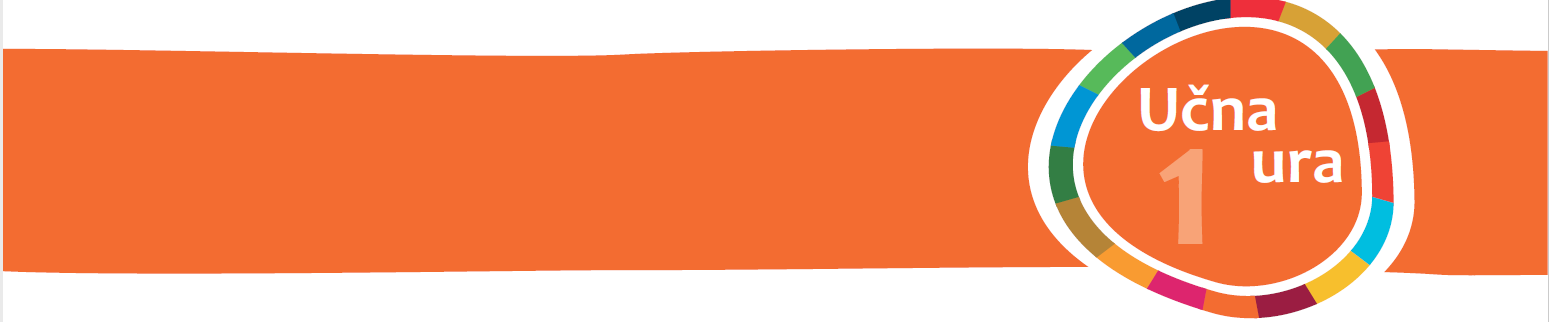 Delovni list 1.1.Razvoj izdelka in okoljska dejavnost – delovni list za oceno življenjskega kroga.Izdelek, ki ga ocenjuješ: __________________________________Analiza s popisom1. korak – pridobivanje materialov/pridobivanje: vsak material v izdelku ima svoj življenjski krog uporabe in odpadkov. Navedi vse materiale (kovina, plastika, papir …), uporabljene v izdelku. Za vsak material, uporabljen v izdelku, dodeliš eno točko.2. korak – obdelava materialov: večino predmetov, ki jih vsakodnevno uporabljamo, je treba obdelati, preden dobijo uporabno obliko za proizvodnjo. Ponovno naredi seznam kovinskih in plastičnih materialov v izdelku. Vsakemu materialu dodeli točko.3. korak – proizvodnja: vse obdelane materiale, ki jih vsebuje izdelek, je treba razviti in oblikovati v nekaj uporabnega za izdelek (na primer kovinski vijak ali plastično ročico). Naredi seznam različnih delov in kosov izdelka, ki so bili proizvedeni. Vsakemu dodeli eno točko.4. korak – embalaža: kako je izdelek pakiran za prodajo? Obkljukaj polja, ki se nanašajo na embalažo izdelka. Seštej skupno število točk za embalažo izdelka. 5. korak – prevoz: ko je izdelek zapakiran, ga je treba prepeljati nekam drugam za skladiščenje ali prodajo. Za prevoz s tovornjaki, letali ali ladjami je potrebno gorivo, ki daje energijo in onesnažuje zrak. Obkljukaj polje, če je za izdelek potreben kakršen koli prevoz. Seštej skupno število točk za prevoz izdelka.6. korak – uporaba izdelka: vsak izdelek je mogoče uporabljati določeno obdobje. Obkljukaj polje, ki navaja, kako dolgo je mogoče izdelek uporabljati.7. korak – odlaganje med odpadke: ko je bil izdelek uporabljen, ga je mogoče odložiti med odpadke ali reciklirati. Obkljukaj polje, ki velja za izdelek.Analiza vplivaSeštej vse točke za izdelek in določi njegov splošni vpliv na okolje.VRSTA SUROVINE (navedi vse)TOČKE (1 točka na surovino)SKUPNO ŠTEVILO TOČKKOVINA IN PLASTIKA V IZDELKU (navedi vse)TOČKE (1 točka na material)SKUPNO ŠTEVILO TOČKRAZLIČNI DELI/KOSI IZDELKA (navedi vse)TOČKE (1 točka na material)SKUPNO ŠTEVILO TOČKEmbalaža in oznaka s cenoTočkeBrez0Samo papirnata ali kartonska embalaža5Samo plastična embalaža15Plastična ali kartonska embalaža10Embalaža iz stiropora ali gume15Ločena navodila za uporabo v embalaži5Skupno število točkPrevozTočkeDa, z letalom, tovornjakom, avtomobilom ali ladjo15Ne – prodaja se na mestu proizvodnje1Skupno število točkUporaba izdelkaTočkeIzdelek je mogoče uporabiti enkrat15Izdelek je mogoče uporabljati 5 let10Izdelek je mogoče uporabljati 10 let5Skupno število točkOdlaganje izdelka med odpadkeTočkeIzdelek je treba vreči stran15Nekatere materiale, ki jih vsebuje izdelek, je mogoče reciklirati5Vse materiale, ki jih vsebuje izdelek, je mogoče reciklirati0Skupno število točkKorakTočkeVrsta surovinePlastika ali kovine, ki jih vsebuje izdelekRazlični deli/kosi izdelkaEmbalaža in oznaka s cenoPrevozUporaba izdelkaOdlaganje med odpadkeSkupno število točk: 